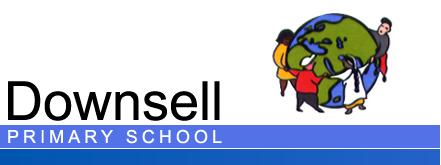 PTA meeting Date: Tuesday 9th January 2018 at 9.15amPresent: S, K and DIdeaAction Post.Winter Wonderland Profit from the Winter Wonderland has been checked and transferred to the PTA account by the school confirmed by D. PTA bingo night 09.02.18S to confirm SB is leading the night, K to attend first half and S to attend second halfTargeting parents  PTA to sell tea, coffee and biscuits at the Chinese New Year assembly and promote PTA to all parentsClass reps D to communicate with parents and allocate class repsICT RoomTo be used for future PTA meetings, once it is up and ready Year 6 Leavers HoodiesK to contact D in the school office regarding the cost and information on the hoodiesIPADS, Playground Equipment’s, Book of choicePTA gift to children. S to find out the children’s voice through the school council.Next PTA Meeting23 January 2018 at 9.15 am